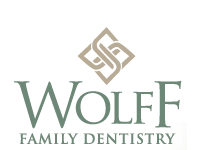 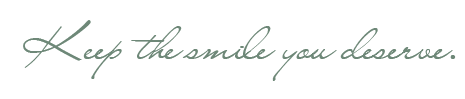 Welcome! Wolff Family Dentistry is a practice dedicated to helping patients achieve the smiles they have always wanted.  We are a general practice dedicated to fighting periodontal disease and giving our patients the best oral care possible.  Our two dentists, Dr. Ronald Wolff and Dr. Alan Wolff are always willing to go the extra mile to ensure their patients maintain excellent oral health.  Our hygienists work collaboratively with our doctors to maintain our patients’ teeth!Patient Information:									Legal Name: ______________________________________   Preferred Name: _________________Street Address: _____________________________________________________________________City:_________________________________   State:__________    Zip:________________Home Phone: __________________________	Cell Phone: ___________________________________Email: ______________________________________________________________________________Date of Birth: __________________ 	Social Security Number: ________ - ______ - _________Employer: _____________________________________ Work Phone: ______________________Marital Status (please circle one):   Minor    Single   Married    Divorced   Widowed   SeparatedIf Minor Please List Guardian/Parents: ______________________________________________Who may we contact in case of emergency: ___________________________________________Whom may we thank for referring you: ______________________________________________Dental Insurance InformationInsurance Company: ____________________________________________________________Subscriber Name: ___________________________ Subscriber Birthday: ___________________Subscriber Employer:_________________________ Subscriber ID:________________________Acknowledgement of Notice of Privacy Practices:Here at Wolff Family Dentistry we are determined to keep your information private.  Below we would like you let us know whom we are allowed to speak with in regards to your accounts and procedures here at our office.  This Notice of Privacy Practice is part of a Governmental Requirement.  If you would like more information regarding "Protected Health Information" please feel free to ask one of our staff members to provide you with this information.  Please fill out the information below and print and sign your name with the date to acknowledge that you have been offered and/ or received a copy of our Notice of Privacy Practices. Thank you.1. May we call you to confirm appointments & mail reminder postcards?       Yes            No2. Is there anyone you will authorize us to release your information to?Name		 			Relationship to You			Phone Number________________________________________________________________________________________________________________________________________________________Print Your Name: _____________________________  Dependents Name: ________________Authorization and Release:I certify that I have read and understand the information I have provided in this packet to the best of my knowledge.  The information has been accurately answered and I understand that providing false information can be dangerous to my health.  I authorize the dentist to release any information including the diagnosis and the records of any treatment or examination rendered to me or my dependent during the period of such Dental care to third party payers or health practitioners.  I authorize and request my insurance company to pay directly to the dentist or dental group insurance benefits otherwise payable to me, unless other arrangements have already been made with the office.  I understand that my dental insurance carrier may pay less than the actual bill for services and I agree to be responsible for payment of all service rendered on my behalf or dependents.X____________________________________________________________________________Signature of patient (or parent/ guardian if minor)					Date               Who is your primary physician? Please list their number: _______________________________Please list any other specialized treatments you are receiving: ____________________________Please list all medications: ______________________________________________________________________________________________________________________________________Please list all hospitalizations or major operations: ____________________________________Do you take a Pre-Med?		Yes		NoIf yes, what is the condition that requires a premedication? _____________________________Who was the surgeon and their number? ____________________________________________What is the medication? _________________________________________________________What is your preferred pharmacy? _________________________________________________Please circle any of the following you have/are taking:Are you allergic to any of the following (Please circle)Other:  ________________________________________________________________Do you use Tobacco?							Yes		NoDo you use CBD products or cannabis?				Yes		NoDo you use controlled substances?					Yes		NoPlease circle any that apply:Please list any other Medical Concerns: _________________________________________________________________________________________________________________________________________________________________________________________________________Phen-FenReduxFosamaxBonivaActonelAcrylicAspirinClindamycinCodeineLatexLocal AnestheticsMetalsPenicillinSulfa DrugsAIDS/HIV PositiveGoutParathyroid DiseaseAlzheimer’s DiseaseHeart AttackPsychiatric CareAnaphylaxisHeart DiseaseRadiation TreatmentsAnemiaHeart FailureRecent Weight LossAnginaHeart MurmurRenal DialysisArthritisHeart PacemakerRheumatic FeverArtificial Heart ValveHeart TroubleRheumatismArtificial JointHemophiliaScarlet FeverAsthmaHepatitis ASeizuresBlood DiseaseHepatitis B ShinglesBlood TransfusionHepatitis CSickle Cell DiseaseCancerHerpesSinus TroubleChemotherapyHigh Blood PressureSpina BifidaCongenital Heart DisorderHigh CholesterolStomach/Intestinal DiseaseConvulsionsHypoglycemiaStrokeDiabetesIrregular HeartbeatSwelling of LimbsEasily WindedKidney ProblemsThyroid DiseaseEmphysemaLeukemiaTonsillitisEpilepsyLiver DiseaseTuberculosisExcessive BleedingLow Blood PressureTumorsFainting Spells/DizzinessLung DiseaseUlcersFrequent CoughMitral Valve ProlapseVenereal DiseaseGenital HerpesOsteoporosisYellow JaundiceGlaucomaPain in Jaw Joints